Rotary Club of Carleton Place  & Mississippi Mills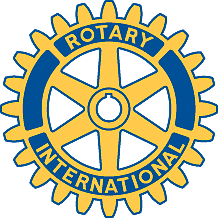    Bulletin: February 21, 2007                MEETING OF FEBRUARY 13Marion ably chaired the meeting and the fifteen members present warmly welcomed our frequent guest Cathy Scantlebury back to our midst. Gordon reported that Mississippi Mills’ books showed a trail fund balance of $1,235.16, a whole $1.09 less than his own accounting. (If he was waiting to be fired for this discrepancy he was disappointed!). Bob noted that he was starting a more formal accounting of meal payments due to some shortages in payment that he attributed to the advanced age of some members. Marion read an e-mail requesting a second (and final) $1,000 donation towards washrooms at the Mill of Kintail. The request received general endorsement around the table but must be reviewed formally by the Donations Committee. She and Debbie attended the annual bingo meeting and were able to report that bingo will be continuing, that there will be a new split in revenues that will see the volunteer organizations netting 40.5% after a 10% reduction by the Province that will go towards advertising and other promotional activities. (Managements’ net return will be 49.5%.) Bob estimated that our annual revenue might approach $30k as opposed to the $40k prior to the smoking ban. David M. suggested that the recipients of our grants should be asked to help out at bingo, either as players or volunteers. Marion reported that the Donations Committee had agreed to the Arts Carleton Place proposal that the Club purchase 30 tickets to its Human Rights evening on Saturday March 3. Tickets will be available to Club members next week and any not taken will be donated back to Arts CP. Fraser reported that he had a soccer club (players + parents) lined up for compost bagging and possibly to help with delivery in early May (May 5?). Gordon will distribute telephone call lists for all members and David M. has undertaken to see if he can arrange sponsors for a compost ad. After that tension-filled business  session members were able to relax and listen to our two new members, Susan and John, give briefings on their respective backgrounds. Space limitations prevent your scribe from doing justice to the two fascinating talks. Both have their roots in the East Kootenays of B.C. (they join the Reillys and the Jones in that regard). Susan, a teacher and now a Superintendent  of 25 district schools initially came to CP to join the local  canoe club. John told us of his rags to “riches” history and his career as professor and high tech entrepreneur. He is a physicist masquerading as an engineer (or trying to).CLUB ACTIVITIES:Bowling night March 10 at 6 pm. Please advise Debbie as soon as possible at turnerdeblou@hotmail.com if you and significant others etc. plan to attend.No speaker next week but there will be an Executive  meeting. Previous draft minutes are attached.